La proprietà distributiva della moltiplicazione rispetto all’addizione è una delle più importanti proprietà del calcolo.
Possiamo esprimerla in generale in questo modo:


 		a ⋅ (b + c) = a ⋅ b + a ⋅ c 			(a, b, c ∊ N)


Possiamo sfruttarla nel calcolo mentale. Ecco due esempi:

 	12 ⋅ 13 = 12 ⋅ (10 + 3) = 12 ⋅ 10 + 12 ⋅ 3 = 120 + 36 = 156

	16 ⋅ 98 = 16 ⋅ (100 – 2) = 16 ⋅ 100 – 16 ⋅ 2 = 1'600 – 32 = 1’568La proprietà distributiva può essere visualizzata pure geometricamente. Considera il rettangolo seguente formato dall’unione di due altri rettangoli con un lato in comune di misura a:Possiamo calcolare la sua area in due modi. Come somma dell’area dei due rettangoli più piccoli:
	A = a ⋅ b + a ⋅ c

Come area del rettangolo di lato (b + c):

A = a ⋅ (b + c) Dato che l’area è la stessa possiamo anche qui scrivere l’identità:a ⋅ (b + c) = a ⋅ b + a ⋅ cCalcola a mente, sfruttando la proprietà distributiva. Se ti serve puoi annotare i risultati intermedi:6 ⋅ 12 = …………………………………………………………14 ⋅ 7 = …………………………………………………………8 ⋅ 17 = …………………………………………………………16 ⋅ 9 = …………………………………………………………49 ⋅ 7 = …………………………………………………………5 ⋅ 46 = …………………………………………………………11 ⋅ 13 = …………………………………………………………13 ⋅ 11 = …………………………………………………………55 ⋅ 9 = …………………………………………………………11 ⋅ 44 = …………………………………………………………23 ⋅ 99 = …………………………………………………………14 ⋅ 14 = …………………………………………………………33 ⋅ 13 = …………………………………………………………99 ⋅ 99 = …………………………………………………………65 ⋅ 12 = …………………………………………………………21 ⋅ 23 = …………………………………………………………180 ⋅ 12 = …………………………………………………………Ora generalizziamo, usando le lettere per rappresentare dei numeri: 				distribuzione di un fattore                            		messa in evidenza di un fattore 
NOTA: per semplificare la scrittura, il “per” tra un numero e un numero rappresentato da lettera si può tralasciare: es.  2 ⋅ a = 2aDistribuisci il fattore:Metti in evidenza il fattore: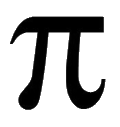 Calcolare a mente con la proprietà distributivaa)   6 • (x + y) = ….………………..b)   (x + y) ⋅ 6 = ….………………..c)   12 • (a - b) = …….…………….d)   k ⋅ (5 – 3) = …….……………..e)   7 ⋅ (x – k) = ……………………..f)    a ⋅ (a + b) = …………………..g)  x2 ⋅ (8 – 5) = ……………………..h)   2k ⋅ (k – 3x) = …………………..a)   3 ⋅ a + 3 ⋅ b = ……………………b)   7 ⋅ x – 7 ⋅ k = ……………………c)   5t + 5p = ……………………d)   5a + 15b = ……………………e)   2x + 5x = ……………………f)   5k – 3k = ……………………g)   5k – 3x = ……………………h)   15k2 – 10k = ……………………